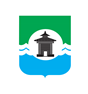 30.03.2022 года № 291РОССИЙСКАЯ ФЕДЕРАЦИЯИРКУТСКАЯ ОБЛАСТЬДУМА БРАТСКОГО РАЙОНАРЕШЕНИЕО внесении изменений в Положение о порядке проведения капитального ремонта объектов муниципального жилищного фонда муниципального образования «Братский район», утвержденное решением Думы Братского района от 25.03.2020 года № 56В целях повышения эффективности реализации мероприятий подпрограммы «Ремонт муниципального жилищного фонда Братского района» муниципальной программы «Жилье» на 2020-2023 годы, утвержденной постановлением мэра Братского района от 13.11.2019 года № 756, в соответствии со статьями 5, 14, 65 Жилищного кодекса Российской Федерации, Федеральным законом от 06.10.2003 года № 131-ФЗ «Об общих принципах организации местного самоуправления в Российской Федерации», руководствуясь статьями 30, 46 Устава муниципального образования «Братский район», Дума Братского районаРЕШИЛА:1. Внести в Положение о порядке проведения капитального ремонта объектов муниципального жилищного фонда муниципального образования «Братский район», утвержденное решением Думы Братского района от 25.03.2020 года № 56 (далее – Положение) следующие изменения:1.1. Пункт 3.1 Положения изложить в следующей редакции:«3.1. Формирование адресного перечня объектов муниципального жилищного фонда с учетом очередности проведения капитального ремонта (далее – адресный перечень) осуществляет отдел жилищной политики (далее – Отдел) администрации муниципального образования «Братский район» (далее – Администрация МО «Братский район»).1.2. Пункт 3.7 Положения изложить в следующей редакции: «3.7. В адресный перечень так же включаются пустующие жилые помещения муниципального жилищного фонда для проведения капитального ремонта с целью дальнейшего предоставления их гражданам по договору социального найма (поднайма), договору найма либо на иных основаниях, предусмотренных законодательством РФ, за исключением пустующих жилых помещений, включенных в утвержденный Администрацией МО «Братский район» Реестр жилых помещений, подлежащих ремонту с последующим отнесением их к специализированному (служебному, маневренному) жилищному фонду»;1.3. Пункт 3.8. Положения изложить в следующей редакции:«3.8. Адресный перечень подлежит корректировке в случае необходимости актуализации сведений, предусмотренных пунктом 3.5 и разделом 4 настоящего Положения, но не чаще чем один раз в год, не позднее 25 декабря каждого года.При корректировке адресного перечня из него исключаются объекты муниципального жилищного фонда, которые в текущем году были утрачены в результате сноса, пожара, чрезвычайной ситуации, жилые помещения, в отношении которых изменилась форма собственности, а также включенные в утвержденный Администрацией МО «Братский район» Реестр жилых помещений, подлежащих ремонту с последующим отнесением их к специализированному (служебному, маневренному) жилищному фонду»;1.4. Пункт 3.9. Положения изложить в следующей редакции:«3.9. Адресный перечень ежегодно, после соответствующего уточнения в порядке, установленном п.3.8 настоящего Положения, утверждается Администрацией МО «Братский район» не позднее 20 января года, следующего за отчетным и размещается на официальном сайте муниципального образования «Братский район» - www.bratsk-raion.ru»;1.5. Дополнить Положение разделом 6 следующего содержания:«6. Возмещение затрат, понесенных нанимателем в связи с проведенным капитальным ремонтом нанимаемого объекта муниципального жилищного фонда муниципального образования «Братский район»6.1. Наниматель имеет право на возмещение части затрат, понесенных им в связи с проведенным капитальным ремонтом нанимаемого объекта муниципального жилищного фонда, включенного в адресный перечень, утвержденный в соответствии с п.3.8. настоящего Положения, в порядке, утвержденном Администрацией МО «Братский район».6.2. Возмещение части затрат на капитальный ремонт объекта муниципального жилищного фонда предоставляется нанимателю не более, чем один раз в три года, по видам работ, установленным разделом 2 настоящего Положения.6.3. Возмещение части затрат, понесенных нанимателем в связи с проведенным капитальным ремонтом нанимаемого объекта муниципального жилищного фонда, производится в размере фактически понесенных (подтвержденных) им затрат, но не более 200,0 тыс. рублей.6.4. Объект муниципального жилищного фонда в отношении, которого нанимателем проведен капитальный ремонт в утвержденном Администрацией МО «Братский район» порядке из адресного перечня не исключается. Такому объекту муниципального жилищного фонда присваивается четвертая очередь по критерию «Требуемые виды работ при проведении капитального ремонта», а положение в адресном перечне, в соответствии с п.3.8 настоящего Положения, корректируется».2. Настоящее решение подлежит опубликованию на официальном сайте муниципального образования «Братский район» в информационно-телекоммуникационной сети «Интернет» - www.bratsk.raion.ru.3. Настоящее решение вступает в силу с момента официального опубликования.4. Контроль за исполнением настоящего решения возложить на постоянную депутатскую комиссию по жилищно-коммунальному хозяйству, промышленности и сельскому хозяйству Думы Братского района.Председатель Думы Братского района __________________ С.В. КоротченкоМэр Братского района ___________________ А.С. Дубровин